Samtykkjeskjema for bruk av bilstolar i Minibussen og Caravella til Mosmarka barnehage sa:(Vi gir ikkje løyve til born under 20 månader å bruke minibuss/caravella)Dette er barnebilstolen som barnehagen tilbyr i Minibussen og Caravella for born mellom 9-18 kg. Det er ein BeSafe, iZi Comfort (forward -facing) ECE R44 04 Alder 9mnd – 4 år eller 9 – 18 kilo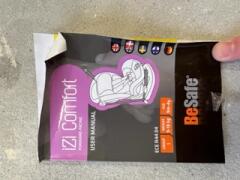 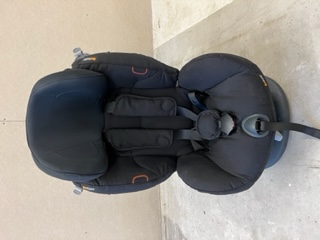 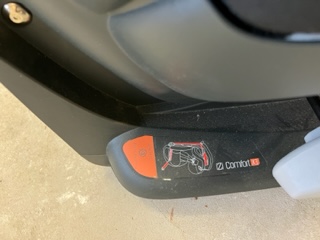 Dette er barnebilstolen som barnehagen tilbyr i Minibussen og Caravella for born mellom 15-36 kg. Det er ein BeSafe, iZi Up (forward -facing) ECE R44 04Alder 4 år – 12 år eller 15-36 kilo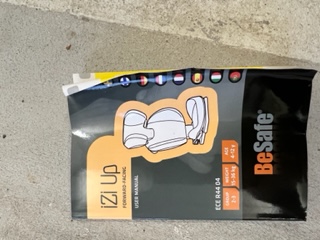 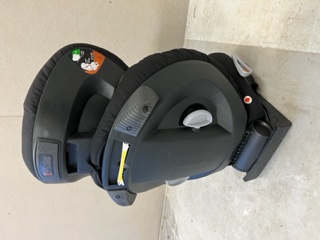 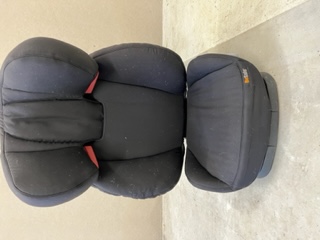 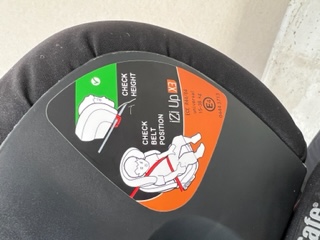 Barnets namn: _________________________________________________________Eg gir barnehagen løyve til at barnet mitt kan bruke desse bilstolane i barnehagen sin Minibuss og Caravelle Vi har med egen stol som vi monterar før avreiseGir ikkje løyve til at mitt barn sitt på med Minibussen eller CaravellaDato, Underskrift foreldre/føresette